Муниципальное казенное общеобразовательное учреждение«Средняя общеобразовательная школа имени И. А. Пришкольника с.Валдгейм»Конспектоткрытого урока русского языкана тему: «Падежные формы имен существительных»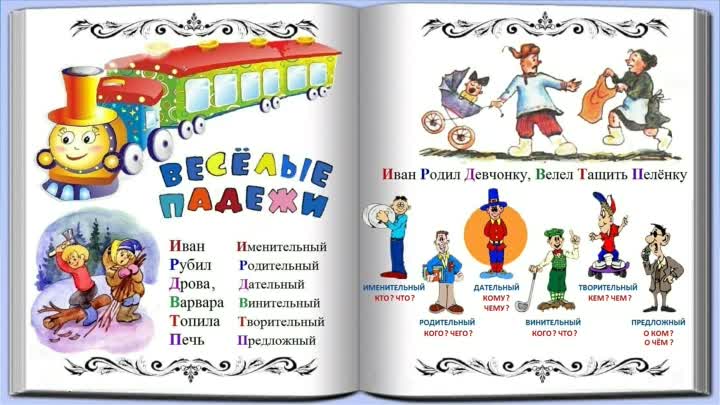                                                                                                  Составитель:учитель начальных классов МКОУ СОШ им. И. А. Пришкольника с. Валдгейм Попова Наталья Валерьевна                                                               с.Валдгейм2021 годУрок русского языка по теме  «Падежные формы имен существительных».Предметная область: русский язык  (УМК «Планета знаний»),автор: Л.Я.Желтовская;                                                                                                                                                                                                                                                       Класс: 3 а                                                                                                                                                                                                                                                                                                                                       Тип урока: урок открытия новых  знанийЦель:Предметные – Сформировать первоначальное представление о падежных формах имен существительных, познакомить с названием падежей, шестью парами падежных вопросов.Метапредметные – учить ставить цель на уроке, планировать свои действия, анализировать и сравнивать.Личностные -    контролировать свои действия на этапах достижения цели, развивать умение работать в группе.Задачи:Образовательная:-развивать умение различать падежи по совокупности их признаков; развивать умение употреблять существительные в нужном падеже.Развивающие: -развитие критического мышления;-развитие внимания;-формирование УУД (личностных, регулятивных, познавательных, коммуникативных):-развитие умения формулировать и доказывать свою точку зрения;-развитие умений анализировать, сравнивать, обобщать;Воспитательные:-воспитание интереса и уважения к родному языку;-воспитание ценностного отношения к слову;Планируемые образовательные результаты:Предметные результаты: научатся определять падеж имен существительных, действуя по алгоритму.Личностные: актуализировать личностный смысл учащихся к изучению темы, осознать ценность совместной работы.Метапредметные:Регулятивные УУД: уметь формулировать цель урока на основе соотнесения того, что уже известно с помощью учителя; оценивать правильность выполнения действий на уроке; планировать свое действие после его завершения, на основе учета характера сделанных ошибок; высказывать свое предложение.Коммуникативные УУД: уметь оформлять свои мысли в устной форме; слушать и понимать речь других: выполнять правила работы в паре.Познавательные УУД: уметь ориентироваться в своей системе знаний; отличать новое от известного; классифицировать уже изученное об имени существительном; выстраивать логическую цепочку рассуждений; находить ответы на вопросы, используя учебник, жизненный опыт и информацию полученную на уроке.Методы обучения: словесный, практический, частично-поисковый, демонстрационный.Формы работы: индивидуальная, фронтальная, работа в парах.Оборудование: мультимедийное оборудование (проектор, компьютер, экран, раздаточный материал (карточки), презентация по теме урока.Технологии: Технология Развития Критического Мышления (ТРКМ),Технология проблемного обучения, здоровьесберегающие технологии,ИКТ.                                                                     Ход урокаОрганизационный момент, мотивация к учебной	 деятельности, целеполагание         -приветствие детей, запись числа, классной работы.2. Актуализация знаний и фиксация затруднений в деятельности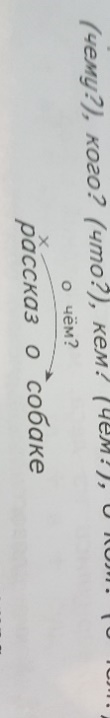 -Давайте вспомним вчерашний урок русского языка, к какому выводу мы пришли? (зависимое слово в словосочетании изменяет свою форму в зависимости от вопроса, который задают от главного, и употребляется в такой форме, какую требует главное слово)	-Как называется такая связь слов с словосочетании?(Подчинительная)-Проверим домашнее задание. (стр.78 у.103) Что нужно было сделать в домашнем задании?(образовать и записать словосочетания со словом сестра)-Давайте проверим, что у вас получилось. Что можете сказать о слове сестра?- Вы использовали это слово в начальной форме   или изменяли его?- Какой частью речи является повторяющееся слово?- Как изменяется слово при изменении вопроса?-Это однокоренные слова? (нет.  формы слова)Почему?-Зачем нам нужно менять форму слова?-Где в жизни нам пригодится это умение?(общение, письмо)-Какой вид связи слов в этих словосочетаниях?3. Создание проблемной ситуации -Можем ли мы изменить другое имя существительное по этим вопросам?-Как бы вы назвали все то, что мы делали со словом сестра? (на доске появляется карточка «изменение  по вопросам имен существительных»)-Известно ли вам как в русском языке называется такое изменение форм имен существительных по вопросам? -Для этого обратимся к учебнику с.79.Прочтите первое предложение в рамке.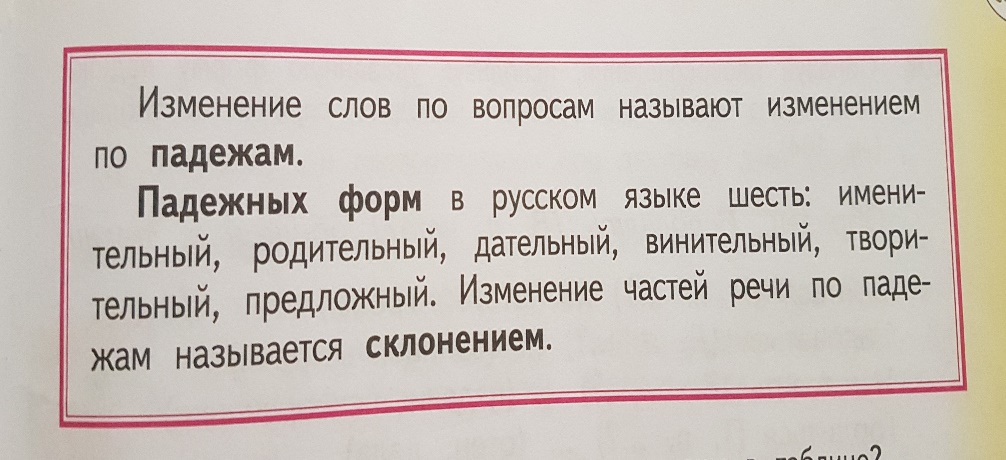 -Какое новое слово встретили? (падежи)-Кто догадался над какой темой будем работать? Она звучит так «Падежные формы имен существительных»- Какое изменение могу внести в запись на доске?-Посмотрите на название темы урока. Какие слова вам понятны и знакомы? А о чем нам многое известно?(о существительном) Давайте повторим. «Интервью» с существительным (ученик с микрофоном в руках является  именем существительным. Проходит по классу и «Собирает» ответы на вопрос «Что вам известно обо мне?»)-Обратимся к нашей записи. Заменим фразу Изменение по вопросам- на фразу изменение  по падежам.-Давайте разберемся с новым для нас словом.На что похоже слово падеж? Слово падеж пришло к нам из греческого языка. Слово «Падеж» было взято из практики игроков в кости и обозначало падение брошенной кости той или иной стороной вверх. Ученые Древней Греции сравнили падение кости и «падением», т.е. изменением существительного.  4. Постановка учебной задачи -Какова цель урока? В достижении поставленной цели нам поможет маршрутный лист, он находится у вас на столах .Рассмотрите его.5.Открытие нового знания-Давайте вернемся к домашнему заданию. Сколько форм слова сестра мы получили?-Как вы думаете,  можем ли мы образовать  еще какую-либо форму?          - Как вы думаете, сколько падежей в русском языке?-Проверим свои предположения, сверившись с правилом на стр. 79-Верно ли мы ответили на вопрос?  Вернемся к маршрутному листу и сделаем отметку о выполнении вопроса №1.(+).-В разных языках существует разное количество падежей. (Читает слайд)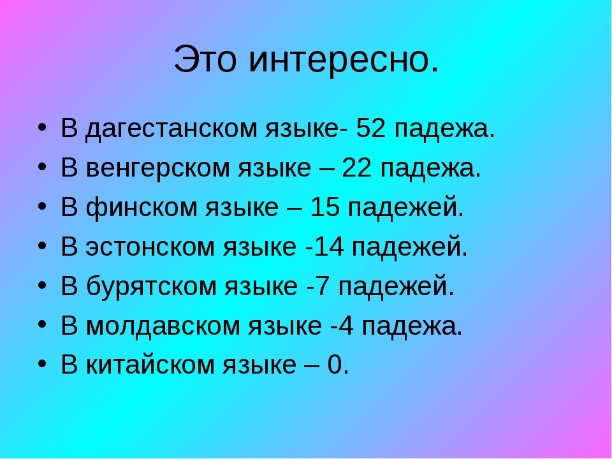 6.Физминутка                     Именительный подпрыгнул,А Родительный летал.Дательный полез на горку,А Винительный устал.Наш Творительный поплавал,А Предложный убежал.Падежи нам все нужны-                                                И при этом все важны.-Продолжим нашу работу.- Прочтите второй вопрос маршрутного листа. Можем ли на него ответить? В этом вопросе нам поможет  разобраться Полина. Она будет  сегодня моим помощником –младшим учителем. Она расскажет нам о падежах, почему падежи получили такие названия?  Хотите узнать?   Послушайте  сказку.                                  ОТКУДА ПОШЛИ НАЗВАНИЯ ПАДЕЖЕЙ Он еще не родился, а уже думали: Кто он? Что он? Какое ему дать имя? Решили назвать – Именительным.     Ждали рождения (кого? чего?)   его.  Родился – стал Родительным.      Пока он был малышом, всё давали (кому? чему?)  ему. И он стал Дательным.      Но он был и большим озорником,  за (кого? что?) за всякие проделки его винили, и он стал Винительным.     Потом он подрос, стал творить (кем? чем?) всем, что есть в природе. Стал называться Творительным.     Он всем предлагал свою помощь. Заговорили (о ком? о чём?) о нём. И назвали его Предложным. - Теперь понятно откуда произошли такие названия падежей?- Вы их запомнили? Хорошо! -Итак ребята, давайте рассмотрим таблицу в упр.104.-Как называются падежи?-Сколько вопросов у каждого падежа? Почему два?-Какие признаки падежей отмечены в таблице?-А еще используют слова-помощники для легкости определения падежей . Подберите их к падежам. (на доске разбросаны слова , дети их соотносят с падежом и располагают на доске).7.Физминутка  Игра «Жокеи и лошади» цель:найти себе пару. Каждый ребенок получает карточку и должен собраться падеж+ слово помощник + название падежа) -Садитесь на места, продолжим нашу работу.-Мы справились со вторым вопросам, продолжаем работу и переходим к третьему. Прочтите его.Работа в парах-Для того, чтобы правильно определить падеж  нужно знать алгоритм  его нахождения. Сейчас мы вместе с вами его составим. Мы будем работать в парах. Ваша задача на предложенной карточке пронумеровать порядок выполнения действий ,что бы получился алгоритм.(дети получают карточку)Как определить падеж имен существительныхОпределить падеж с помощью таблицы или проверить с помощью вспомогательного слова.Задать от него вопрос.Найти слово, с которым имя существительное связано по смыслу.(проверка, совместное чтение, отметить + в маршрутном листе)8.Первичное  закрепление нового способа действия- А теперь давайте воспользуемся алгоритмом и  поупражняемся в определении падежей у имен существительных. Для этого определите падеж у слова сестра в работе, выполненной дома.(Совместное выполнение, проверка)-Что мы сейчас делали с этим словом? Вернемся к правилу и прочтем последнее предложение. Какое изменение могу внести в запись на доске?( изменение по падежам – склонение) Что мы делали со словом сестра? (склоняли)9.Рефлексия учебной деятельности на уроке.– Вот и подошёл к концу наш урок.- Давайте вспомним тему урока?- Какие учебные задачи поставили для себя в начале урока? Достигли ли цели?-Что нового вы узнали на уроке?-И снова к нам приходит имя существительное(«Интервью»)Полина задает вопрос  «Что нового вы обо мне узнали»?(изменяется по падежам)-Как в русском языке называется изменение  слов по вопросам. А изменения по падежам?-Сколько падежей ? -Как их определить?-Для чего нужно знать падежи?
Давайте закончим наш урок оцениванием. Переверните карточку и оцените свою работу на уроке.-А теперь я оценю работу детей. На следующих уроках мы продолжим  работу  по этой теме и вы узнаете еще много нового, интересного.Домашнее задание : стр.80 упр. 106. Учить падежи и вопросы к ним. –Спасибо за урок!                                  Маршрутный лист           Результат             + или -1. Сколько падежей в русском языке?2. Как называются падежи?3. Как определить падеж  имён существительных?Я знаю      Да       НетНе совсемЧто значит изменить слово по падежамШесть падежных формЯ умею         Определять падеж имён существительных